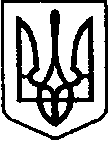 МІНІСТЕРСТВО ОХОРОНИ ЗДОРОВ'Я УКРАЇНИКОМУНАЛЬНЕ НЕКОМЕРЦІЙНЕ ПІДПРИЄМСТВО«НІЖИНСЬКИЙ МІСЬКИЙ ЦЕНТР ПЕРВИННОЇ МЕДИКО-САНІТАРНОЇ ДОПОМОГИ» НІЖИНСЬКОЇ МІСЬКОЇ РАДИ ЧЕРНІГІВСЬКОЇ ОБЛАСТІ16600, м. Ніжин Чернігівської обл., вул. Успенська, 2; тел.(04631)7 14 19e-mail: nizhincpmsd@ukr.netПОЯСНЮВАЛЬНА   ЗАПИСКАдо Фінансового плану на 2022 рік(зі змінами)Комунального некомерційного  підприємства ‘’Ніжинський міський центр      первинної медико-саніарної допомоги’’                Ніжинської міської ради Чернігівської областіФінансовий план комунального некомерційного підприємства ‘’Ніжинський міський центр первинної медико-санітарної допомоги’’ Ніжинської міської ради Чернігівської області (далі – підприємство, Центр) на 2022 рік складено на виконання ст. 78 Господарського кодексу України. Метою розроблення, внесення на розгляд та затвердження Фінансового  плану підприємства є забезпечення ефективності функціонування Центру та безперервності надання медичних послуг населенню, максимального використання  фінансових можливостей та наявних фінансових ресурсів для покращення якості надання первинної медичної допомоги населенню. Фінансовий план підприємства на 2022 рік було затверджено рішенням Виконавчого комітету Ніжинської міської ради № 450 від 02.12. 2021р.З моменту затвердження Фінансового плану на 2022 рік  ряд об’єктивних причин обумовили зміни у структурі видатків підприємства. Для забезпечення здійснення у 2022 році фінансово-господарської діяльності Центру згідно з Фінансовим планом, нагальною є потреба внесення до нього змін і доповнень.Змінами до Фінансового плану на 2022 рік передбачається збільшення запланованого обсягу капітальних інвестицій на 1159,0 тис.грн. (розділ ІV та розділ VI Фінансового плану) у ІV кварталі поточного рокуЗбільшення на 1115,0 тис.грн. капітальних інвестицій за рахунок коштів плати за медичні послуги за договором з Національною службою здоров’я , а саме:- 450,0 тис.грн. на придбання медичного обладнання (гематологічний аналізатор для проведення біохімічного аналізу крові, апарат для СРАР-терапії, аспіратори–відсмоктувачі, автоматичний дозатор лікарських речовин, інше обладнання) та 80,0 тис.грн.  на придбання  медичних меблів (шафи медичні, столи медичні маніпуляційні, кушетки медичні, столи асистентські, штативи для переливання розчинів)для укладення нових пакетів надання медичних послуг за програмою медичних гарантій (‘’Мобільна паліативна медична допомога дорослим і дітям’’, ‘’Супровід і лікування дорослих та дітей з психічними розладами на первинному рівні медичної допомоги’’);- 60,0 тис.грн. -  на придбання станції супутникового зв'язку STARLINK з комплектом обладнання для  її монтажу - 315,0 тис.грн. –  на  придбання інших необоротних активів, що забезпечують функціонування закладу в умовах воєнного часу (засоби індивідуального захисту, електричні конвектори, термопоти, жалюзі, зарядний пристрій, лічильники, мультиметри, пристрій для визначення  показники напруги,вуличні урни,  тощо) - 210 тис.грн. – на влаштування індивідуальної системи газового опалення АЗПСМ№3(м.Ніжин, вул. Мигалівська,15) та монтаж окремої лінії електропроводки в АЗПСМ №4 (м.Ніжин, вул.Овдіївська,227)   Збільшення на 44,0 тис.грн. капітальних інвестицій за рахунок централізованих поставок та безоплатної передачі у натуральній формі (Станція супутникового зв'язку STARLINK - обладнання для забезпечення супутникового інтернету).Змінами до Фінансового плану на 2022 рік передбачається збільшення на 100,0тис.грн. у ІV кварталі поточного року витрат підприємства у складі собівартості послуг на підтримання об’єкта в робочому стані (рядок 1016 розділу І Фінансового плану), що обумовлено необхідністю проведення витрат на поточні ремонти нежитлових будівель та приміщень структурних підрозділів Центру (поточний ремонт внутрішніх приміщень та поточний ремонт даху АЗПСМ№9, розташованої за адресою:м.Ніжин,  вул. Успенска, 2; поточний ремонт внутрішніх приміщень АЗПСМ №3, розташованої за адресою: м.Ніжин, вул. Мигалівська,15   інших  поточних ремонтів )Загальний обсяг витрат, що формує ІV кварталі поточного року собівартість послуги, не змінюється з огляду на зменшення на 100,0 тис.грн. витрат на сировину та основні матеріали (рядок 1011 розділу І Фінансового плану).Змінами до Фінансового плану на 2022 рік передбачається збільшення на 16,0тис.грн. (рядок 1045 розділу І Фінансового плану) у ІV кварталі поточного року адміністративних витрат підприємства для забезпечення підписки періодичних видань. Також, внесеними змінами передбачається збільшення на 718,0 тис.грн. (рядок 1082 розділу І Фінансового плану) витрати для виконання соціальних заходів міської програми по забезпеченню лікарськими засобами окремих груп населення та за окремими категоріями захворювань з огляду на збільшення у  ІV кварталі поточного року видатків бюджетних коштів на зазначені цілі шляхом   їх перерозподілу в межах загальної затвердженої річної суми. Балансування Фінансового плану на 2022 рік з внесеними до нього змінами забезпечено збільшенням ‘’Інших операційних доходів’’ на загальну суму 731,0 тис.грн., а саме:- збільшенням на 214,0 тис.грн. (рядок 1072 розділу І Фінансового плану) у  ІV кварталі поточного року асигнувань  бюджетних коштів на виконання заходів міської цільової програми  шляхом   їх перерозподілу в межах загальної затвердженої річної суми;- збільшенням  на 517,0 тис.грн. (рядок 1073 розділу І Фінансового плану)доходів від надходжень лікарських засобів, виробів медичного призначення, поставлених безоплатно та у централізованому порядку.Фінансовий план підприємства на 2022 рік з внесеними до нього змінами є збалансованим,  складеним з урахуванням очікуваного рівня доходів і витрат та передбачає перевищення (за підсумками року) доходів над витратами на загальну суму 12,0 тис.грн., яка в подальшому буде використана для забезпечення надання первинної медичної допомоги. Залишок коштів на кінець 2022 року планується у сумі 30,0 тис.грн. Директор КНП ‘’Ніжинський міський ЦПМСД’’НМР ЧО					Оксана КАЛІНІЧЕНКО																				Вик.: Людмила ДВОРНИК(04631) 7 14 04